                БОЙОРОК                                                                   ПОСТАНОВЛЕНИЕ               17.07. 2017 й.                            №  41                                 17.07.2017 года                                                     с.Ермолкино 	О внесении изменений в Постановление от 19.08.2013 № 53 «Об утверждении Административного регламента по осуществлению муниципального  жилищного контроля на территории сельского поселения Ермолкинский сельсовет муниципального района Белебеевский район Республики Башкортостан»В соответствии с Федеральным законом от 03.07.2016 № 277-ФЗ «О внесении изменений в Федеральный закон «О защите прав юридических лиц и индивидуальных предпринимателей при осуществлении государственного контроля (надзора) и муниципального контроля» и Федеральный закон «О стратегическом планировании в Российской Федерации»ПОСТАНОВЛЯЮ:1. Внести изменения в Административный регламент по осуществлению муниципального жилищного контроля на территории сельского поселения Ермолкинский сельсовет муниципального района Белебеевский район Республики Башкортостан», утвержденный постановлением Администрации сельского поселения от 19.08.2013 № 53, дополнив пункт Административного регламента в следующей редакции:«Основанием для проведения внеплановой проверки юридических лиц и индивидуальных предпринимателей является:1) истечение срока исполнения юридическим лицом, индивидуальным предпринимателем ранее выданного предписания об устранении выявленного нарушения обязательных требований и (или) требований, установленных муниципальными правовыми актами;       1.1) поступление в орган муниципального контроля заявления от юридического лица или индивидуального предпринимателя о предоставлении правового статуса, специального разрешения (лицензии) на право осуществления отдельных видов деятельности или разрешения (согласования)  на осуществление иных юридически значимых действий, если проведение  соответствующей внеплановой проверки юридического лица, индивидуального   предпринимателя предусмотрено правилами  предоставления правового стату-  са, специального разрешения   (лицензии), выдачи разрешения (согласования);          2) мотивированное представление должностного лица органа муниципального контроля по результатам анализа результатов мероприятий по контролю без взаимодействия с юридическими лицами, индивидуальными предпринимателями, рассмотрения или предварительной проверки поступивших в органы государственного контроля (надзора), органы муниципального контроля обращений и заявлений граждан, в том числе индивидуальных предпринимателей, юридических лиц, информации от органов государственной власти, органов местного самоуправления, из средств массовой информации о следующих фактах:а) возникновение угрозы причинения вреда жизни, здоровью граждан, вреда животным, растениям, окружающей среде, объектам культурного наследия (памятникам истории и культуры) народов Российской Федерации, музейным предметам и музейным коллекциям, включенным в состав Музейного фонда Российской Федерации, особо ценным, в том числе уникальным, документам Архивного фонда Российской Федерации, документам, имеющим особое историческое, научное, культурное значение, входящим в состав национального библиотечного фонда, безопасности государства, а также угрозы чрезвычайных ситуаций природного и техногенного характера;б) причинение вреда жизни, здоровью граждан, вреда животным, растениям, окружающей среде, объектам культурного наследия (памятникам истории и культуры) народов Российской Федерации, музейным предметам и музейным коллекциям, включенным в состав Музейного фонда Российской Федерации, особо ценным, в том числе уникальным, документам Архивного фонда Российской Федерации, документам, имеющим особое историческое, научное, культурное значение, входящим в состав национального библиотечного фонда, безопасности государства, а также возникновение чрезвычайных ситуаций природного и техногенного характера;2. Обнародовать настоящее постановление в здании Администрации сельского поселения Ермолкинский сельсовет муниципального района Белебеевский район Республики Башкортостан и разместить данное постановление на официальном сайте сельского поселения Ермолкинский сельсовет муниципального района Белебеевский район Республики БашкортостанГлава сельского поселения                                            А.Г.ЯковлевБАШКОРТОСТАН РЕСПУБЛИКА№ЫБӘЛӘБӘЙ РАЙОНЫ МУНИЦИПАЛЬ РАЙОНЫНЫН ЕРМОЛКИНО АУЫЛСОВЕТЫАУЫЛ БИЛӘМӘhЕ ХАКИМИӘТЕ452022, Ермолкино ауылы, Ленин урамы, 29аТел. 2-92-19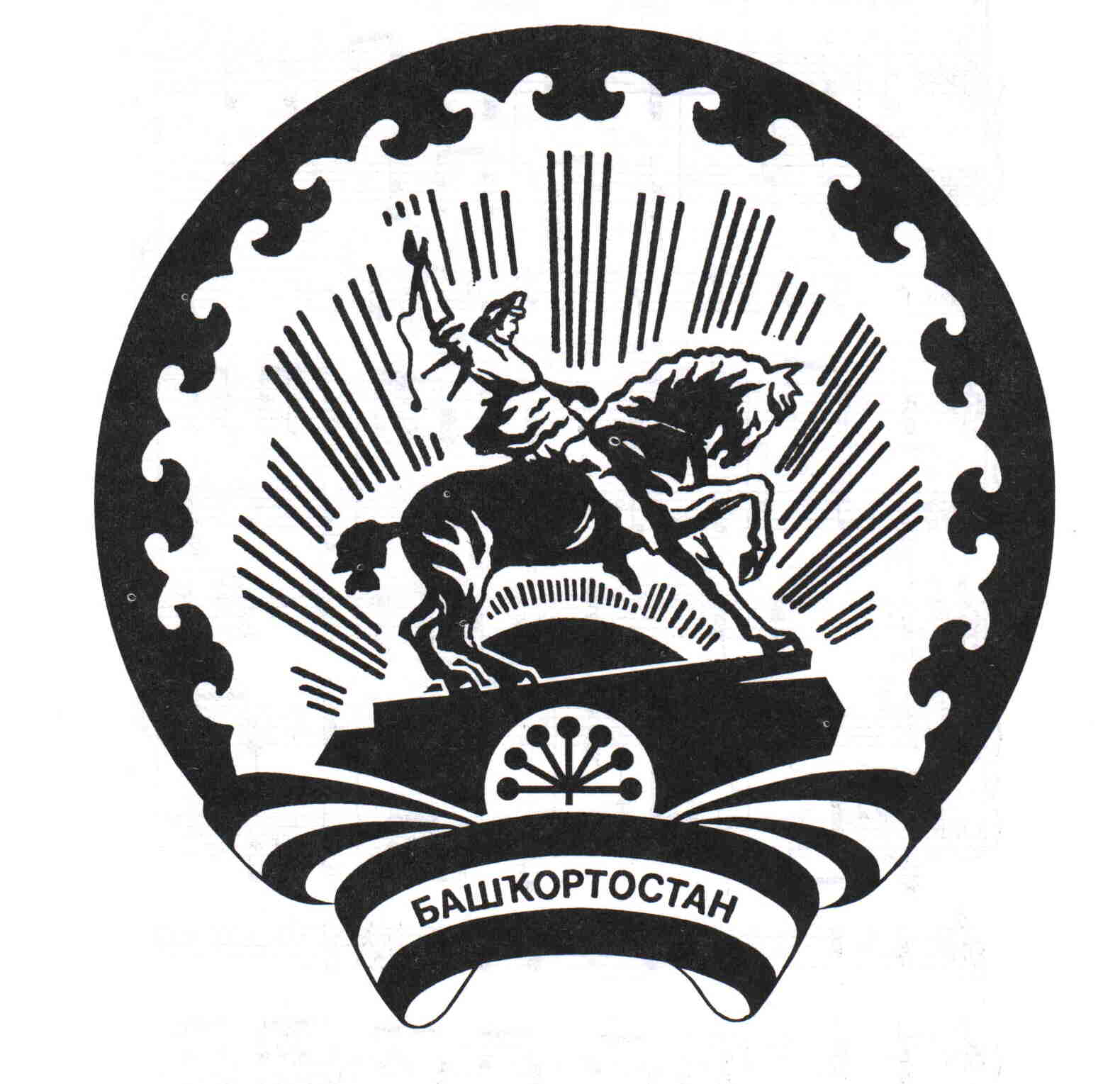 АДМИНИСТРАЦИЯ  СЕЛЬСКОГО ПОСЕЛЕНИЯ ЕРМОЛКИНСКИЙ СЕЛЬСОВЕТ МУНИЦИПАЛЬНОГОРАЙОНА БЕЛЕБЕЕВСКИЙ РАЙОН РЕСПУБЛИКИ БАШКОРТОСТАН452022, с. Ермолкино, ул. Ленина, 29аТел. 2-92-19